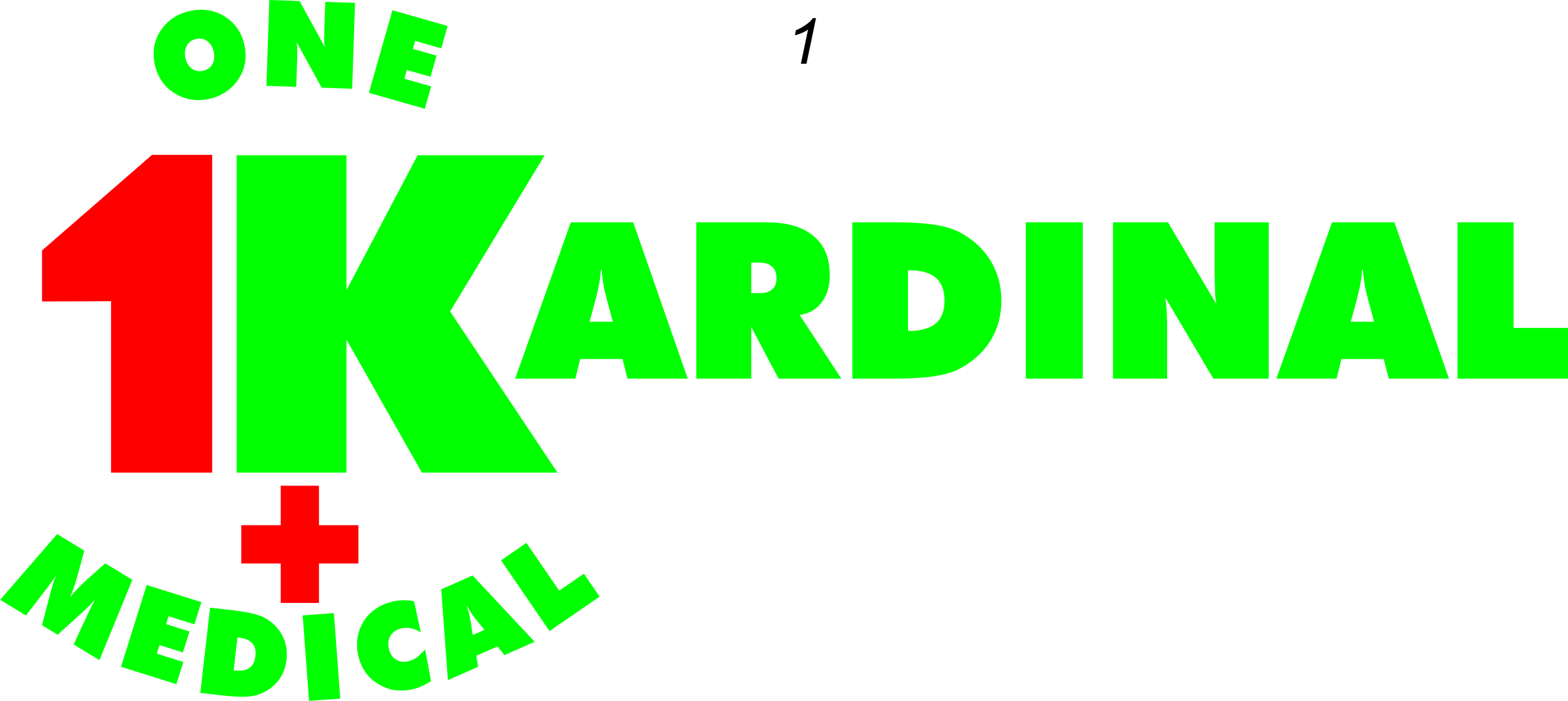 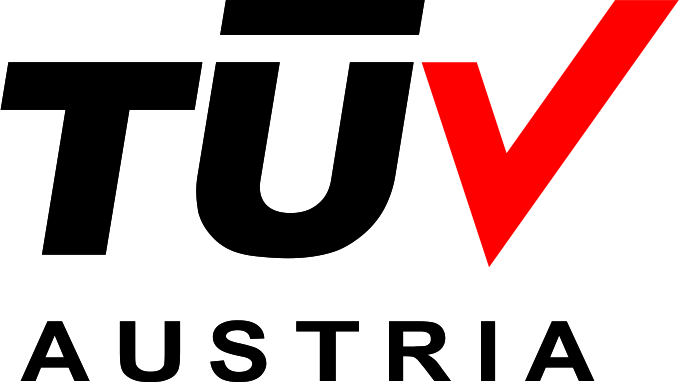 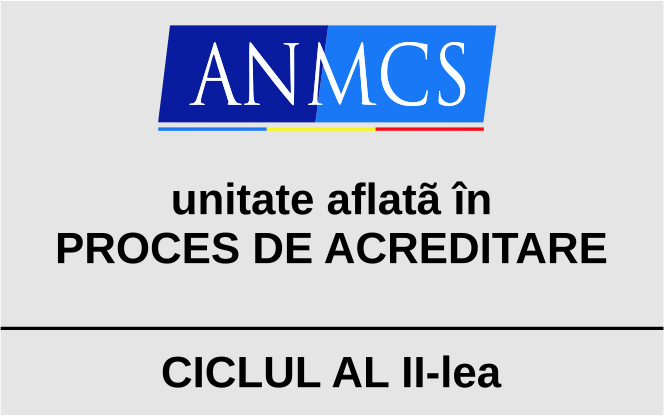 SC Kardinal One Medical SRL Sediu principal :  Timisoara , str Razboieni 5/7 , jud. Timis                     Punct de lucru secundar: Ciacova, P-ta Cetatii 60-62 ,jud. Timis Cod unic de inregistrare fiscala  39011692                                                Nr de inregistrare ONRC  J35/801/2018Cont IBAN Trezoreria Timisoara RO86TREZ6215069XXX026601          Cont IBAN BRD   RO05BRDE360SV6611290360Aviz Min Sanatatii  nr XI/A/Reg.1/9230/NT/8346/18.09.2020             Autorizatie sanitara de functionare nr 20541/207/R /10.08.2020Tel/fax  0256/399969 ; tel  0765211229 	                                                    Email: kardinalonemedical@gmail.comCHESTIONAR PRIVIND CUANTIFICAREA RISCULUI INFECTIOS SI AL POSIBILITATILOR DE CONTAMINARE CU INFECTII ENDEMO-EPIDEMICE  SAU DE COLONIZARE  CU MICROORGANISME MULTIDROG REZISTENTEAcest chestionar se aplica tuturor pacientilor prezentati la spital ,atat la camera de garda/urgenta,cat si pacientilor ce urmeaza a fi internati,anterior accesului in compartimentele cu paturi .Ulterior procesarii lor ,se vor lua masuri de carantina/ internare / izolare in spital/izolare la domiciliu  /transfer ,dupa caz .Nume si prenume pacient.....................................................................................................................Chestionar explicat si administrat de asistent .......................................................................................Evaluare risc infectios/de contaminare si decizie conduita medicala efectuata de Dr..........................................................................................................................................................Data...................................................Concluzii evaluare -pacientul prezinta risc infectios                                  -se impun masuri de izolare in spital  DA/NU                                  -se impun masuri de izolare la domiciliu DA/NU                 -este necesara carantinarea DA/NU                -este necesara informarea autoritatilor DSP Timis cu privire la caz DA/NU               -pacientul va fi adresat Spitalului de Boli Infectioase V. Babes Timisoara transport asistat DA/NU                - pacientul poate fi internat la Kardinal One Medical   fara masuri speciale de izolare /cu masuri speciale de izolare 	Dr ..........................................................................................Ati fost internat in spital  in ultimul an calendaristic ? Nu Da 	>In ce unitate ?Ati urmat proceduri invazive in ultimul an calendaristic –interventii chirurgicale ,colonoscopii,gastroscopii, tratamente stomatologice ,cistoscopii,cateterism vezical ,interventii ginecologice/stomatologice ?Nu Da                                >Ce fel de interventie si in ce unitate medicala ?Ati prezentat simptome clinice dupa respectivele interventii –febra,diaree,stare generala alterata ?NuDa	>Care?Ati prezentat febra in ultima luna ?Nu Da	>Cate grade si in ce perioada?Ati prezentat scaune  diareice in ultima luna ?Nu Da	>In ce perioada si cate scaune/zi?Ati urmat tratament cu antibiotice in ultima luna ?NuDa	>In ce perioada si cu ce antibiotic ?Ati facut recent analize de laborator cu privire la depistarea virusului hepatitei B ,C ,a HIV ,lues ,clostridium dificilae/uroculturi/coproculturi /hemoculturi ?Nu Da 	>Care si cu ce rezultate?Aveti comorbiditati  cunoscute importante-insuficienta cardiaca,neoplazii, diabet zaharat, valvulopatii,BPOC,HIV, etc?Nu Da 	>Care ?Aveti peste 60 ani?Nu Da 	>Varsta Ati calatorit recent in zone de risc epidemiologic ?Nu Da 	>In ce tara si cu ce risc epidemiologic identificat ?Ati intract in contact ulterior expunerii cu alte persoane?Nu Da 	>Cu cate ?................Nominalizati ............................................................................................................................Ati luat vreo masura postexpunere din proprie initiativa sau la recomandarea expertilor -izolare /carantinare /decontaminare/vaccinare etc ?Nu Da 	>Care ?Ati prezentat vreun simptom postexpunere?Nu Da 	>Care ?Ati urmat vreun tratament postexpunere,in special cu antibiotice/antivirale?Nu Da 	>Care ?Ati contactat Dvs sau ati fost contactat de vreo autoritate publica DSP post expunere?NuDa 	>Cand si care ?V-ati prezentat la medic /spital postexpunere ?NuDa 	>Unde si cand ?